Woman FestAugust 8 & 9, 2013                       8am Thursday – 9pm FridayVendor Form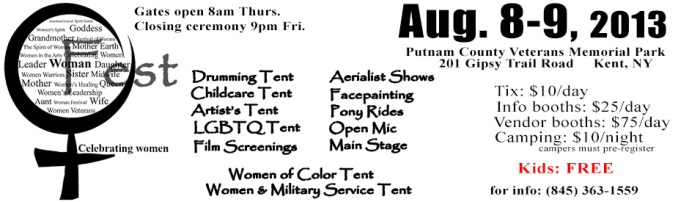 Please fill out and e-mail this form to Office@HGFairfieldArts.org.Vendor fee is $75 per day.  Info booth fee is $25 per day.Contact Name: __________________________________________________Business Name: _____________________________________________________Business website: _________________________________________________E-Mail: _________________________________________________Phone Number: __________________________________________Will you have an:           info booth                                    	  vendor boothAre you a food vendor?     Yes           NoIf yes, what Health Department permits do you have?_____________________________________________________Please describe your booth:  __________________________________________________________________________________________________________________________What day(s) will you be attending?    August 8			 August 9Please consider donating a small prize to our raffle.Raffle Prize Description: _____________________________________________________Checks can be made payable to:            H. G. Fairfield Arts31 Sodom Road  Brewster, NY 10509Call (845) 363-1559 for more information or if you have any questions.